APPLICATION FOR A PRIVATE HIRE VEHICLE LICENCE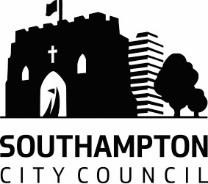 I hereby apply to Southampton City Council for a licence to use the vehicle described below as a private hire vehicle subject to the conditions for such licences made by the Council and the provisions of the Local Government (Miscellaneous Provisions) Act 1976. 	PLEASE COMPLETE THIS FORM IN BLOCK CAPITALS 	(a) Full name of applicant:                      	 	(b) Date of birth:                              	(a) Home address:                              Post Code:                                (b) ‘Phone no:                       	(c) Mobile ‘phone no:                                (c)  Email Address                                         Name of advertised private hire operator (If completed, the vehicle can only take bookings from this operator). If multi operator, leave blank.If you are not the sole proprietor of the vehicle give details of every other proprietor:Full name:	                                	Home address:                                 ‘Phone nos.:                                         Full name:                          Home address:                         ‘Phone nos.:                 Description of Vehicle:Registration no:	                 	Date of manufacture:                        	Make and model:                        	Vehicle type:	Saloon	Estate	Multi-Purpose Vehicle	Purpose BuiltColour:                         Engine capacity:	        	cc	Engine power:	         	Kw 	No. of passengers:             	for which this vehicle is to be licensedChassis no.:              The Applicant must complete this section.All the information given in this application is true and correct.  I understand that I am liable to prosecution if I give any information in this application which I know to be false or incorrect in any way.Signed:	Dated:             Signatures of other proprietors (if any)Signed:	Dated:                PHVapplication2022	Page one of two	© 2023 Southampton City CouncilData Processing AgreementCameras in Private Hire / Hackney Carriage VehiclesIt is a hackney carriage and private hire vehicle licence condition that a secure digital taxi camera system approved by Southampton City Council (the Council) is fitted to these vehiclesFor data protection purposes, the Council is the Data Controller for any personal data collected by the camera system, and the vehicle proprietor and driver are the Data Processor.The only processing that the proprietor or driver is authorised to do by the Council is listed in the below table.As Data Processors, vehicle proprietors and drivers agree to the follow:That anyone licenced to drive the vehicle and process the personal data has committed themselves to confidentiality or are under an appropriate statutory obligation of confidentialityThat they have in place appropriate security measures to protect against unauthorised access to the personal data captured by the system, and / or actual or potential loss and / or destruction of the personal dataTo assist the Council, insofar as possible, in fulfilling the Council’s obligation to respond to requests from data subjects exercising their privacy rights in relation to the processingTo assist the Council, insofar as possible, in ensuring compliance with the Council’s data protection obligations in relation to the processing, taking into account the nature of processing and the information availableTo make available to the Council all information necessary to demonstrate compliance with the obligations laid down in this agreement, and allow for and contribute to audits of the camera system, including inspections, conducted by the Council or another auditor / inspector mandated by the Council.The council is required by law to maintain a public register of private hire vehicle licences. The council publishes this register on its website as it considers that there is public interest in making the register available online. The register is required to contain the name of the licence holder. If you feel that the publication of your information on the online version of the register adversely affects your interests, rights, and freedoms, you can raise an objection to this. Details of how to raise an objection can be found on the Council’s website:https://www.southampton.gov.uk/council-democracy/council-data/data-protection/.The Council is collecting this information in order to perform this service or function, and if further information is needed in order to do so, you may be contacted using the details provided. In performing this service, the Council may be required to share your information with other organisations or departments, but it will only do so when it is necessary in order for the service to be provided.The Council may also share your personal information for the purposes of the prevention, investigation, detection, or prosecution of criminal offences, but will not share your personal information, or use it for this, or any other purpose, unless provided for by law. For more detail about how we handle your personal data please see our privacy policies:https://www.southampton.gov.uk/privacy    DescriptionDetails for ProprietorsDetails for DriversSubject matter of theprocessingThe capture of audio and visual data from camera systems fitted in licenced hackney carriage and private hire vehicles.The capture of audio and visual data from camera systems fitted in licenced hackney carriage and private hire vehicles.Duration of theprocessingThe period for which the vehicle is issued with a valid hackney carriage / private hire licence by the CouncilThe period for which the driver is issued with a valid hackney carriage / private hire driver’s licence by the CouncilNature and purposes of the processingThe collection and storage of audio and visual data obtained from the camera system fitted into the licenced hackney carriage / private hire vehicle.The collection of audio data obtained from the camera system fitted into the licenced hackney carriage / private hire vehicle.Audio recording will be triggered for a period of time on the pressing of a button accessible to the driverType of Personal DataVisual data (video) of individuals inside of a licensed hackney carriage or private hire vehicle.  Audio data of conversations will also be collected on activation of a panic button by the driver.Visual data (video) of individuals inside of a licensed hackney carriage or private hire vehicle.  Audio data of conversations will also be collected on activation of a panic button by the driver.Categories of DataSubjectThe drivers of licensed vehicles and their passengers (whether fare paying or not).The drivers of licensed vehicles and their passengers (whether fare paying or not).Plan for return anddestruction of the dataonce the processing iscomplete UNLESSrequirement under unionor member state law topreserve that type ofdataThe personal data must be securely deleted / destroyed once the processing has ended, or the system transferred into another vehicle issued with a valid hackney carriage / private hire licence by the Council.N/A